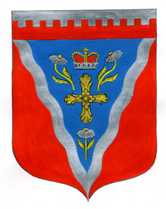 Администрация Ромашкинского сельского поселения Приозерского муниципального района Ленинградской областиП О С Т А Н О В Л Е Н И Еот « 15» декабря 2023 года                                                                                         № 498	В соответствии с п.4 Порядка принятия решений о разработке муниципальных  программ  Ромашкинского сельского поселения, их  формирования и реализации, и Порядка проведения оценки эффективности реализации муниципальных программ  Ромашкинского сельского поселения, утвержденного постановлением администрации от 07.12.2023 года № 435, в связи с формированием дорожного фонда  и уточнением объема бюджетных ассигнований на реализацию муниципальной программы в целях создания благоприятных условий проживания граждан, повышения эффективности и безопасности функционирования автомобильных дорог , обеспечение жизненно важных социально-экономических интересов, администрация  Ромашкинского сельского поселения ПОСТАНОВЛЯЕТ	 1. Утвердить муниципальную программу «Развитие автомобильных дорог Ромашкинского сельского поселения Приозерского муниципального района Ленинградской области на 2022 – 2024 годы» согласно Приложению 1. 2. Начальнику сектора экономики и финансов (Логиновой О. Н.):2.1. При формировании бюджетной заявки на очередной финансовый год предусматривать ассигнования на реализацию программы  Ромашкинского сельского поселения  Приозерского муниципального района Ленинградской области «Развитие автомобильных дорог  Ромашкинского сельского поселения  Приозерского муниципального района Ленинградской области на 2022 – 2024 годы»   3. Постановление подлежит официальному опубликованию в газете «Приозерские ведомости» и размещению на сайте  www.ромашкинское.рф. 	4. Настоящее постановление вступает в силу после официального опубликования.5. Контроль за исполнением настоящего постановления оставляю за собой.Глава администрации                                                                                            С. В. ТанковС полным текстом можно ознакомиться на сайте www.ромашкинское.рф«О внесение изменений в постановление от 27.12.2021 №273 «Об утверждении муниципальной программы «Развитие автомобильных дорог  Ромашкинского сельского поселения  Приозерского муниципального района Ленинградской области на 2022 – 2024 годы»